BAB 19  PENELITIAN PASCADOKTOR 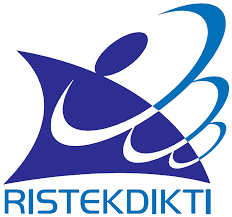 19.1  PendahuluanProduk publikasi perguruan tinggi (PT) di Indonesia pada jurnal internasional bereputasi masihtertinggal jauh dibandingkan dengan PT di negara-negara ASEAN lainnya seperti Malaysia, Thailand an Singapura. Berbagai usaha untuk meningkatkan jumlah publikasi tersebut telah banyak dilakukan oleh Pemerintah diantaranya dengan peningkatan alokasi anggaran untuk penelitian dan penerbitan peraturan-peraturan sebagai pengungkit seperti persyaratan publikasi pada  jurnal  internasional  bagi  dosen  yang  mengusulkan  kenaikan  jabatan  akademik  ke profesor. DRPM terus berupaya secara aktif untuk meningkatkan jumlah publikasi pada jurnal internasional bereputasi ini.Mahasiswa program doktor dan dosen berpendidikan doktor merupakan sumber daya manusia yang  diharapkan   mempunyai   peranan   penting   dalam   meningkatakan   jumlah  publikasi Indonesia.  DRPM  telah memberikan  skema penelitian  secara khusus  untuk meningkatkan kompetensi mahasiswa doktor dengan pemberian penelitian skim disertasi doktor dan hibah tim pascasarjana.  Sementara  itu dosen yang baru saja menyelesaikan  program  pendidikan doktor (baca doktor muda) belum mendapat perhatian secara khusus. Banyak dosen dalam kelompok ini tidak dapat mengajukan skema-skema penelitian yang ada karena tidak terpenuhinya persyaratan administrasi dan kompetensi. Selain itu, tidak semua lulusan doktor muda mampu melakukan penelitian secara mandiri dengan baik. Pada akhirnya, setelah menyelesaikan  pendidikan doktor aktivitas riset mereka berhenti dan produk-produk  ilmiah seperti publikasi tidak dihasilkan. Oleh karena itu, pemberian skema penelitian kepada dosen yang baru saja menyelesaikan pendidikan doktor melalui kerja sama penelitian dengan dosen atau peneliti yang mempunyai rekam jejak publikasi baik (mitra) sangat diperlukan. Penelitian Pascadoktor dirancang untuk memfasilitasi terbentuknya kerja sama tersebut sehingga dapat meningkatkan produk ilmiah publikasi pada jurnal internasional bereputasi Indonesia.19.2  TujuanTujuan penelitian pascadoktor ini adalah:a.   memberikan wadah bagi dosen doktor muda untuk melaksanakan penelitian dan publikasi; b.   memfasilitasi  terbentuknya  kerja  sama  riset dan publikasi  antara  dosen  doktor  muda (Peneliti Pengusul) dengan dosen/peneliti lain yang mempunyai rekam jejak sangat baik(Peneliti Pengarah); danc.   terbentuknya suasana akademik dalam melakukan penelitian dan publikasi.19.3  Luaran PenelitianLuaran wajib penelitian pascadoktor adalah:a.   publikasi pada tahun ke-1 minimal dalam bentuk artikel review dan pada tahun ke-2 berupa artikel riset pada jurnal internasional bereputasi; danb.   keikutsertaan sebagai penyaji pada seminar internasional.Selain luaran wajib tersebut, penelitian pascadoktor juga dapat menghasilkan luaran tambahan seperti HKI dan produk ilmiah lainnya.19.4  Kriteria dan PengusulanKriteria, persyaratan pengusul, dan tata cara pengusulan dijelaskan sebagai berikut:a.   proposal penelitian pascadoktor diusulkan secara bersama-sama oleh dosen doktor baru sebagai peneliti pengusul dan dosen/peneliti  yang mempunyai  rekam jejak sangat baik sebagai peneliti pengarah;b.   doktor baru pengusul harus sudah memiliki publikasi di jurnal internasional bereputasi;c.   peneliti pengusul adalah dosen bergelar doktor yang lulus paling lama 3 tahun terakhir.d.   peneliti pengarah adalah dosen berpendidikan doktor dengan jabatan akademik minimal lektor kepala dan memiliki h-index                                                                                                   2 dari lembaga pengindeks internasional bereputasi;e.   penelitian harus dilaksanakan di institusi peneliti pengarah;f. 	biaya  yang  diusulkan  harus  jelas  peruntukannya  bagi  peneliti  pengusul  atau  peneliti pengarah;g.   biaya yang diusulkan sudah termasuk biaya hidup peneliti pengusul selama berada di lokasipenelitian;h.   peneliti pengusul dan peneliti pengarah harus mempertanggungjawabkan penggunaan dana yang diterima;i. 	peneliti pengusul mendapatkan izin dari pimpinan perguruan tinggi tempat dia bekerja yang dibuktikan surat keterangan mendapatkan izin untuk melaksanakan penelitian pascadoktor;j.    peneliti pengusul tidak boleh dari institusi yang sama dengan peneliti pengarah;k.   peneliti pengarah bukan pembimbing program doktor peneliti pengusul;l. 	topik penelitian yang diusulkan harus terkait dengan bidang ilmu doktor peneliti pengusul dan kepakaran peneliti pengarah;m.  jangka waktu penelitian adalah 2 tahun;n.   dana penelitian Rp200.000.000 - Rp250.000.000/tahun termasuk di dalamnya biaya hidup selama peneliti pengusul tinggal di institusi peneliti pengarah; dano.   usulan penelitian disimpan menjadi satu file dalam format pdf dengan ukuran maksimum5 MB dan diberi nama NamaKetuaPeneliti_NamaMHS_NamaPT_Pascadoktor.pdf, kemudian diunggah ke Simlitabmas dan dokumen cetak diarsipkan di perguruan tinggi masing-masing.19.5  Sistematika Usulan PenelitianUsulan  Penelitian  Pascadoktor  maksimum  berjumlah  15  halaman  kertas  A-4  (tidaktermasuk halaman sampul, halaman pengesahan, identitas dan uraian umum, daftar isi, dan lampiran), yang ditulis menggunakan Times New Roman ukuran 12 dengan jarak baris 1,5 spasi kecuali ringkasan satu spasi dengan mengikuti sistematika dengan urutan sebagai berikut.HALAMAN SAMPUL (Lampiran 19.1) HALAMAN PENGESAHAN (Lampiran 19.2) IDENTITAS DAN URAIAN UMUM (Lampiran 19.3) DAFTAR ISIRINGKASAN (maksimum satu halaman)Ringkasan harus mampu menguraikan secara cermat dan singkat tentang rencana kegiatan yang diusulkan. Kemukakan latar belakang secara singkat, tujuan, metode dan luaran yang ditargetkan.BAB 1. PENDAHULUANUraikan  latar  belakang  dan  permasalahan  yang  akan  diteliti,  tujuan  khusus,  dan  urgensipenelitian.    Buatlah  rencana  capaian  tahunan  seperti  pada  Tabel  19.1 sesuai  luaran  yang ditargetkan dan lamanya penelitian yang akan dilakukan.Tabel 19.1 Rencana Target Capaian Tahunan1) TS = Tahun sekarang (tahun pertama penelitian)2) Isi dengan submitted, reviewed, accepted, atau published (pada tahun ke-1 minimal dalam bentuk artikel review dan pada tahun ke-2 berupa artikel riset pada jurnal internasional bereputasi)3) Isi dengan tidak ada, draft, terdaftar, atau sudah dilaksanakan4) Isi dengan tidak ada, draft, terdaftar, atau sudah dilaksanakan5) Isi dengan tidak ada, draft, terdaftar, atau granted6) Isi dengan tidak ada, draft, produk, atau penerapan7) Isi dengan tidak ada, draft, produk, atau penerapan8) Isi dengan tidak ada, draft, proses editing, atau sudah terbit9) Isi dengan skala 1-9 dengan mengacu pada Bab 2 Tabel 2.7BAB 2. TINJAUAN PUSTAKAKemukakan state of the art dalam bidang yang diteliti, gunakan sumber pustaka acuan primeryang relevan dan terkini dengan mengutamakan hasil penelitian pada jurnal ilmiah dan/atau paten.BAB 3. METODE PENELITIANKemukakan metode atau cara untuk mencapai tujuan yang telah ditetapkan. Lengkapi dengan diagram alir penelitian yang menggambarkan  apa yang sudah dilaksanakan  dan yang akan dikerjakan selama waktu yang diusulkan. Diagram dapat berupa diagram tulang ikan (fishbone diagram). Bagan penelitian harus dibuat secara utuh dengan pentahapan yang jelas, mulai dari awal bagaimana proses dan luarannya, dan indikator capaian yang ditargetkan.BAB 4. PELAKSANAAN PENELITIANUraikan  bagaimana  penelitian  pengusul  akan  melakukan  penelitian  di  institusi  penelitipengarah. Uraikan pertimbangan dalam menentukan peneliti pengarah termasuk yang harus diuraikan dalam bab ini adalah profil calon peneliti pengarah.BAB 5. BIAYA DAN JADWAL PENELITIAN5.1 Anggaran BiayaJustifikasi anggaran disusun secara rinci dan dilampirkan sesuai dengan format pada LampiranB.   Peruntukan biaya untuk peneliti pengusul dan peneliti pengarah harus jelas. Ringkasan anggaran  biaya yang diajukan per tahun disusun mengikuti komponen sebagaimana  tersaji dalam Tabel 19.2. Justifikasi anggaran disusun secara rinci dan dilampirkan  sesuai dengan format pada Lampiran B.Tabel 19.2 Format Ringkasan Anggaran Biaya Penelitian Pascadoktor5.2 Jadwal PenelitianJadwal penelitian disusun dalam bentuk diagram batang (bar chart) untuk rencana penelitian yang diajukan dan sesuai dengan format pada Lampiran C.REFERENSIReferensi disusun berdasarkan sistem nama dan tahun (bukan sistem nomor), dengan urutanabjad nama pengarang, tahun, judul tulisan, dan sumber. Hanya pustaka yang disitasi pada usulan penelitian yang dicantumkan dalam Referensi.LAMPIRAN-LAMPIRANLampiran 1. Justifikasi Anggaran Penelitian (Lampiran B).Lampiran 2. Dukungan sarana dan prasarana penelitian menjelaskan sarana yang menunjang penelitian, yaitu prasarana utama yang diperlukan dalam penelitian ini dan ketersediannya di perguruan tinggi peneliti pengarah..Lampiran 3. Biodata peneliti pengusul dan peneliti pengarah (Lampiran E)Lampiran 4. Surat izin dari pimpinan institusi peneliti pengusul (format bebas)Lampiran 5. Surat  pernyataan  kesediaan  dosen/peneliti  menjadi  peneliti pengarah  (format bebas)Lampiran 6. Surat pernyataan peneliti pengusul dan peneliti pengarah bahwa penelitian yang diusulkan bebas dari pelanggaran etika ilmiah (Lampiran G)Lampiran 7. Salinan ijazah doktor peneliti pengusul19.6  Sumber Dana PenelitianSumber dana Penelitian Pascadoktor dapat berasal dari:a. Dana dari DRPM Ditjen Penguatan Risbang, termasuk BOPTN; danb. Dana kerja sama penelitian dengan industri, atau lembaga pemerintah/swasta dalam dan luar negeri.19.7  Seleksi ProposalSeleksi  proposal  Penelitian  Pascadoktor  dilakukan  dalam  3  (tiga)  tahapan,  yaitu  evaluasidokumen secara daring, pembahasan proposal yang dinyatakan lolos dalam evaluasi Dokumen secara daring, dan kunjungan lapangan ke institusi peneliti pengarah. Komponen penilaian Evaluasi Dokumen proposal daring dan penilaian pembahasan proposal menggunakan borang sebagaimana pada Lampiran 19.4 dan Lampiran 19.5. Sedangkan komponen penilaian kunjungan lapangan menggunakan borang sebagaimana pada Lampiran 19.6.19.8  Pelaksanaan dan PelaporanSetiap tahun peneliti menyiapkan laporan kemajuan untuk dievaluasi oleh penilai internal.Hasil monitoring dan evaluasi internal atas laporan kemajuan ini dilaporkan oleh perguruan tinggi masing-masing melalui Simlitabmas. Selanjutnya, penilai DRPM melakukan kunjungan lapangan (site visit) guna memverifikasi capaian berdasarkan bukti fisik (logbook dan luaran yang dijanjikan) dan mengases kelayakan untuk melanjutkan penelitian ke tahun berikutnya. Peneliti yang dinyatakan layak untuk melanjutkan kegiatan penelitian tahun berikutnya akan diumumkan   dan  proposal  lanjutan  diunggah  ke  Simlitabmas.   Pada  akhir  pelaksanaan penelitian, setiap peneliti melaporkan kegiatan hasil penelitian dalam bentuk kompilasi luaran penelitian.Setiap peneliti wajib melaporkan pelaksanaan penelitian dengan melakukan hal-hal berikut:a.  mencatat semua kegiatan pelaksanaan program pada Buku Catatan Harian Penelitian (memuat  kegiatan  secara  umum,  bukan  logbook)  terhitung  sejak  penandatanganan perjanjian penelitian secara daring di Simlitabmas (Lampiran G);b.   menyiapkan bahan monitoring dan evaluasi untuk penilai internal dan eksternal dengan mengunggah laporan kemajuan yang telah disahkan oleh lembaga penelitian dalam format pdf   dengan ukuran file maksimum 5 MB melalui Simlitabmas mengikuti format pada Lampiran  H,  sedangkan  penilaian  monitoring  dan  evaluasi  mengikuti  borang  pada Lampiran 19.7;c.   peneliti yang dinilai layak untuk melanjutkan penelitian harus mengunggah proposal tahunberikutnya  dengan format mengikuti  proposal tahun sebelumnya,  sedangkan  penilaian kelayakan untuk penelitian tahun berikutnya mengikuti borang pada Lampiran 19.8;d.   mengunggah Laporan Akhir Tahun yang telah disahkan oleh lembaga penelitian dalam format pdf  dengan ukuran file maksimum 5 MB melalui Simlitabmas mengikuti format pada Lampiran I;e.   mengunggah Laporan Tahun Terakhir (bagi yang sudah menuntaskan penelitiannya) yang telah disahkan oleh lembaga penelitian dalam format pdf  dengan ukuran file maksimum5 MB ke Simlitabmas mengikuti format pada Lampiran J;f. 	mengompilasi  luaran  penelitian  sesuai  dengan  borang  pada  Lampiran  K  pada  akhir pelaksanaan penelitian melalui Simlitabmas termasuk bukti luaran penelitian yang dihasilkan  (publikasi  ilmiah,  HKI,  makalah  yang diseminarkan,  teknologi  tepat  guna, rekayasa sosial, buku ajar, dan lain-lain);g.   mengunggah dokumen seminar hasil berupa artikel, poster dan profil penelitian dengan ukuran  file masing-masing  maksimum  5  MB  ke  Simlitabmas  mengikuti  format  pada Lampiran L; danh.   mengikuti seminar hasil penelitian setelah penelitian selesai sesuai perencanaan. Penilaian presentasi seminar dan poster mengikuti borang pada Lampiran 19.9 dan 19.10.Lampiran 19.1 Format Halaman Sampul Penelitian PascadoktorKode/Nama Rumpun Ilmu* :........./.....................USULAN PENELITIAN PASCADOKTORLogo Perguruan TinggiJUDUL PENELITIANPENELITI PENGUSUL(Nama lengkap dengan gelar dan NIDN) PENELITI PENGARAH(Nama lengkap dengan gelar dan NIDN)PERGURUAN TINGGI (PENELITI PENGUSUL) Bulan dan TahunKeterangan: * Tulis salah satu kode dan nama rumpun ilmu mengacu pada Lampiran ALampiran 19.2 Format Halaman Pengesahan Proposal Penelitian PascadoktorHALAMAN PENGESAHAN PENELITIAN PASCADOKTORJudul Penelitian                       : …………..………………………………………..……………………..………………………………………..………… Kode/Nama Rumpun Ilmu     :…………… / ..…………………………………...………… Peneliti Pengusula.   Nama Lengkap                  : …………..………………………………………..………… b.   NIDN                                 : …………..………………………………………..………… c.   Jabatan Fungsional           : …………..………………………………………..………… d.   Program Studi                   : …………..………………………………………..………… e.   Nomor HP                         : …………..………………………………………..………… f.   Alamat surel (e-mail)        : …………..………………………………………..………… Peneliti Pengaraha.   Nama Lengkap                  : …………..………………………………………..………… b.   NIDN                                 : …………..………………………………………..………… c.   Jabatan Fungsional           : …………..………………………………………..………… d.   Program Studi                   : …………..………………………………………..………… e.   Nomor HP                         : …………..………………………………………..………… f.   Alamat surel (e-mail)        : …………..………………………………………..………… Lama Penelitian Keseluruhan    : ………… tahunUsulan Penelitian Tahun ke-     : ………………….Biaya Penelitian Keseluruhan    : Rp  ……………. Biaya Penelitian                         :-    diusulkan ke DRPM            : Rp  …………….-    dana internal PT                   : Rp  …………….- 	dana institusi Mitra              : Rp  ……………. / in kind tuliskan: …………………… Kota, tanggal-bulan-tahunMengetahui,Dekan/Ketua                                                                Peneliti Pengusul, Tanda tangan                                                                Tanda tangan (Nama Lengkap)                                                          (Nama Lengkap) NIP/NIK                                                                       NIP/NIKMenyetujui, Ketua LP/LPPMTanda tangan(Nama Lengkap) NIP/NIKLampiran 19.3 Format Identitas dan Uraian UmumIDENTITAS DAN URAIAN UMUM1.   Judul Penelitian   :   …………….………..………………………………………………………………………..…………………………….2.   Tim Peneliti3.   Objek Penelitian (jenis material yang akan diteliti dan segi penelitian):…………………………………………………………………………………………………………………………………………………………………………4.   Masa PelaksanaanMulai         : bulan: ………………………. tahun: …………………….. Berakhir 	: bulan: ………………………. tahun: ……………………..5.   Usulan Biaya DRPM Ditjen Penguatan Risbangx    Tahun ke-1     : Rp ..............................................................x    Tahun ke-2     : Rp ..............................................................6.   Lokasi Penelitian (lab/studio/lapangan)..................................................7.   Temuan yang ditargetkan dan kontribusinya dalam pengembangan iptek…………………………………………………………………………………………………………………………………………………………………………8.   Luarana. Jurnal ilmiah yang menjadi sasaran (tuliskan nama terbitan berkala ilmiah internasional bereputasi)b. Tuliskan nama seminar/konferensi yang akan diikuti c. Luaran lainnyaNoJenis LuaranJenis LuaranIndikator CapaianIndikator CapaianNoJenis LuaranJenis LuaranTS1)TS+11Publikasi ilmiah2)Internasional1Publikasi ilmiah2)Nasional Terakreditasi1Publikasi ilmiah2)Nasional Tidak Terakreditasi2Pemakalah dalam temu ilmiah3)Internasional2Pemakalah dalam temu ilmiah3)Nasional2Pemakalah dalam temu ilmiah3)Lokal3Invited Speaker dalam temu ilmiah4)Internasional3Invited Speaker dalam temu ilmiah4)Nasional3Invited Speaker dalam temu ilmiah4)Lokal4Visiting Lecturer5)Internasional5Hak Kekayaan Intelektual(HKI)6)Paten5Hak Kekayaan Intelektual(HKI)6)Paten sederhana5Hak Kekayaan Intelektual(HKI)6)Hak Cipta5Hak Kekayaan Intelektual(HKI)6)Merek dagang5Hak Kekayaan Intelektual(HKI)6)Rahasia dagang5Hak Kekayaan Intelektual(HKI)6)Desain Produk Industri5Hak Kekayaan Intelektual(HKI)6)Indikasi Geografis5Hak Kekayaan Intelektual(HKI)6)Perlindungan Varietas Tanaman5Hak Kekayaan Intelektual(HKI)6)Perlindungan Topografi Sirkuit Terpadu6Teknologi Tepat Guna7)Teknologi Tepat Guna7)7Model/Prototip/Desain/Karya seni/ Rekayasa Sosial7)Model/Prototip/Desain/Karya seni/ Rekayasa Sosial7)8Buku Ajar (ISBN)8)Buku Ajar (ISBN)8)9Tingkat Kesiapan Teknologi (TKT)9)Tingkat Kesiapan Teknologi (TKT)9)NoJenis PengeluaranBiaya yang Diusulkan (Rp)Biaya yang Diusulkan (Rp)Biaya yang Diusulkan (Rp)Biaya yang Diusulkan (Rp)NoJenis PengeluaranTahun ITahun ITahun IITahun IINoJenis PengeluaranPengusulPengarahPengusulPengarah1Honorarium untuk pelaksana, biaya hidup, petugaslaboratorium, pengumpul data, pengolah data, penganalisis data, honor operator, dan honor pembuat sistem (maksimum 30% dan dibayarkan sesuai ketentuan)2Pembelian bahan habis pakai untuk ATK, fotocopy,surat menyurat, penyusunan laporan, cetak, penjilidan laporan, publikasi, pulsa, internet, bahan laboratorium, langganan jurnal (maksimum 60%)3Perjalanan untuk biaya survei/sampling  data,seminar/workshop  DN-LN, biaya akomodasi- konsumsi, perdiem/lumpsum, transport (maksimum40%)4Sewa untuk peralatan/mesin/ruang laboratorium,kendaraan, kebun percobaan, peralatan penunjang penelitian lainnya (maksimum 40%)JumlahNoNamaJabatanBidangKeahlianInstansiAsalAlokasi Waktu(jam/minggu)1PenelitiPengusul…………..………………………2PenelitiPengarah…………..………………………